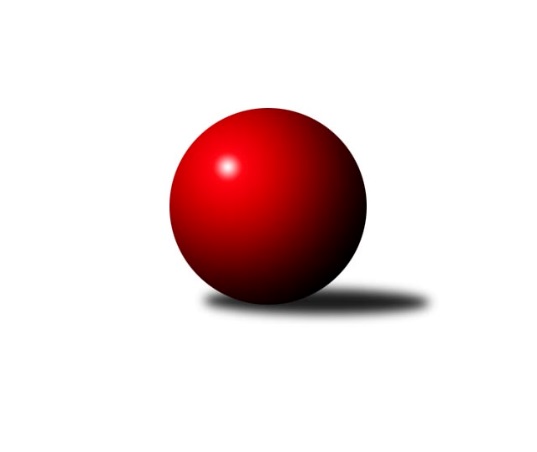 Č.3Ročník 2021/2022	22.10.2021Nejlepšího výkonu v tomto kole: 1586 dosáhlo družstvo: KK Lipník nad Bečvou˝C˝Meziokresní přebor - Nový Jičín, Přerov, Vsetín 2021/2022Výsledky 3. kolaSouhrnný přehled výsledků:TJ Nový Jičín F	- TJ Odry C	4:2	1550:1543	5.0:3.0	20.10.KK Lipník nad Bečvou˝C˝	- TJ Nový Jičín˝B˝	6:0	1586:1478	6.0:2.0	21.10.TJ Spartak Bílovec˝B˝	- TJ Zubří ˝B˝	4:2	1534:1529	4.0:4.0	21.10.KK Hranice 	- TJ Kelč˝B˝	0:6	       kontumačně		22.10.Tabulka družstev:	1.	TJ Nový Jičín F	3	3	0	0	13.0 : 5.0 	15.0 : 9.0 	 1573	6	2.	TJ Odry C	3	2	0	1	13.0 : 5.0 	16.0 : 8.0 	 1541	4	3.	TJ Kelč˝B˝	3	2	0	1	12.0 : 6.0 	16.0 : 8.0 	 1471	4	4.	TJ Spartak Bílovec˝B˝	3	2	0	1	12.0 : 6.0 	15.0 : 9.0 	 1508	4	5.	KK Lipník nad Bečvou˝C˝	3	2	0	1	12.0 : 6.0 	13.5 : 10.5 	 1548	4	6.	TJ Zubří ˝B˝	3	1	0	2	8.0 : 10.0 	13.5 : 10.5 	 1566	2	7.	TJ Nový Jičín˝B˝	3	0	0	3	2.0 : 16.0 	7.0 : 17.0 	 1473	0	8.	KK Hranice	3	0	0	3	0.0 : 18.0 	0.0 : 24.0 	 0	0Podrobné výsledky kola:	 TJ Nový Jičín F	1550	4:2	1543	TJ Odry C	Pavel Hedvíček	 	 187 	 195 		382 	 1:1 	 391 	 	208 	 183		Rudolf Chuděj	Milan Kučera	 	 192 	 184 		376 	 1:1 	 373 	 	202 	 171		Radek Kucharz	Miroslav Makový	 	 207 	 205 		412 	 2:0 	 375 	 	178 	 197		Jana Dvorská	Tomáš Binek	 	 186 	 194 		380 	 1:1 	 404 	 	212 	 192		Veronika Ovšákovározhodčí: Pavel HedvíčekNejlepší výkon utkání: 412 - Miroslav Makový	 KK Lipník nad Bečvou˝C˝	1586	6:0	1478	TJ Nový Jičín˝B˝	Zdeněk Khol	 	 191 	 209 		400 	 1:1 	 367 	 	195 	 172		Martin D´Agnolo	Kamila Macíková	 	 187 	 187 		374 	 1:1 	 373 	 	174 	 199		Jan Schwarzer	Jan Špalek	 	 203 	 201 		404 	 2:0 	 382 	 	197 	 185		Miroslav Bár	Ladislav Mandák	 	 215 	 193 		408 	 2:0 	 356 	 	180 	 176		Petr Tichánekrozhodčí: Nejlepší výkon utkání: 408 - Ladislav Mandák	 TJ Spartak Bílovec˝B˝	1534	4:2	1529	TJ Zubří ˝B˝	Emil Rubač	 	 170 	 202 		372 	 1:1 	 424 	 	230 	 194		Jaroslav Adam	Miloš Šrot	 	 198 	 224 		422 	 1:1 	 402 	 	218 	 184		Petr Pavlíček	Milan Zezulka	 	 165 	 178 		343 	 0:2 	 414 	 	196 	 218		Jaroslav Pavlát	Přemysl Horák	 	 203 	 194 		397 	 2:0 	 289 	 	156 	 133		Patrik Lacinarozhodčí:  Vedoucí družstevNejlepší výkon utkání: 424 - Jaroslav Adam	 KK Hranice 		0:6		TJ Kelč˝B˝rozhodčí:  Vedoucí družstevKONTUMACEPořadí jednotlivců:	jméno hráče	družstvo	celkem	plné	dorážka	chyby	poměr kuž.	Maximum	1.	Ladislav Mandák 	KK Lipník nad Bečvou˝C˝	423.50	289.8	133.8	7.3	2/2	(429)	2.	Přemysl Horák 	TJ Spartak Bílovec˝B˝	407.00	267.5	139.5	8.5	2/2	(417)	3.	Milan Kučera 	TJ Nový Jičín F	406.67	289.7	117.0	7.7	1/1	(440)	4.	Jaroslav Pavlát 	TJ Zubří ˝B˝	405.00	281.0	124.0	8.0	3/3	(414)	5.	Jan Špalek 	KK Lipník nad Bečvou˝C˝	403.00	287.5	115.5	11.0	2/2	(404)	6.	Jiří Janošek 	TJ Kelč˝B˝	401.50	269.0	132.5	4.0	2/2	(419)	7.	Pavel Hedvíček 	TJ Nový Jičín F	399.50	281.5	118.0	9.5	1/1	(417)	8.	Rudolf Chuděj 	TJ Odry C	397.50	288.5	109.0	11.5	1/1	(404)	9.	Miroslav Makový 	TJ Nový Jičín F	394.00	268.0	126.0	8.0	1/1	(412)	10.	Tomáš Binek 	TJ Nový Jičín F	394.00	272.0	122.0	7.5	1/1	(408)	11.	Veronika Ovšáková 	TJ Odry C	393.00	270.0	123.0	4.5	1/1	(404)	12.	Miroslav Bár 	TJ Nový Jičín˝B˝	392.25	273.3	119.0	8.8	2/2	(407)	13.	Martin Vavroš 	TJ Nový Jičín F	388.00	273.5	114.5	8.0	1/1	(393)	14.	Petr Pavlíček 	TJ Zubří ˝B˝	384.67	266.7	118.0	9.0	3/3	(402)	15.	Zdeněk Khol 	KK Lipník nad Bečvou˝C˝	380.50	262.5	118.0	11.0	2/2	(400)	16.	Vladimír Adámek 	TJ Zubří ˝B˝	379.00	272.5	106.5	14.5	2/3	(397)	17.	Radek Kucharz 	TJ Odry C	379.00	279.0	100.0	10.5	1/1	(385)	18.	Miloš Šrot 	TJ Spartak Bílovec˝B˝	376.50	267.0	109.5	12.5	2/2	(422)	19.	Jana Dvorská 	TJ Odry C	375.00	277.0	98.0	17.0	1/1	(375)	20.	Antonín Pitrun 	TJ Kelč˝B˝	370.00	263.0	107.0	14.0	2/2	(397)	21.	Kamila Macíková 	KK Lipník nad Bečvou˝C˝	369.75	256.8	113.0	9.0	2/2	(375)	22.	Matěj Dvorský 	TJ Odry C	368.00	254.0	114.0	9.0	1/1	(368)	23.	Martin D´Agnolo 	TJ Nový Jičín˝B˝	367.50	264.0	103.5	13.0	2/2	(368)	24.	Jan Schwarzer 	TJ Nový Jičín˝B˝	359.50	265.5	94.0	14.5	2/2	(373)	25.	Petr Tichánek 	TJ Nový Jičín˝B˝	348.75	254.0	94.8	13.0	2/2	(356)	26.	Milan Zezulka 	TJ Spartak Bílovec˝B˝	347.00	258.5	88.5	19.5	2/2	(351)	27.	Zdeněk Bordovský 	TJ Nový Jičín F	347.00	261.0	86.0	13.0	1/1	(347)	28.	Stanislav Pitrun 	TJ Kelč˝B˝	345.00	270.5	74.5	14.5	2/2	(346)		Ota Adámek 	TJ Zubří ˝B˝	442.00	302.0	140.0	6.0	1/3	(442)		Jaroslav Adam 	TJ Zubří ˝B˝	424.00	291.0	133.0	6.0	1/3	(424)		Patrik Zepřálka 	TJ Zubří ˝B˝	417.00	303.0	114.0	14.0	1/3	(417)		Jana Kulhánková 	KK Lipník nad Bečvou˝C˝	409.00	274.0	135.0	7.0	1/2	(409)		Tomáš Polášek 	TJ Nový Jičín˝B˝	388.00	283.0	105.0	8.0	1/2	(388)		Milan Binar 	TJ Spartak Bílovec˝B˝	383.00	269.0	114.0	7.0	1/2	(383)		Emil Rubač 	TJ Spartak Bílovec˝B˝	372.00	241.0	131.0	14.0	1/2	(372)		Jan Mlčák 	TJ Kelč˝B˝	369.00	254.0	115.0	14.0	1/2	(369)		Jiří Plešek 	TJ Nový Jičín˝B˝	346.00	257.0	89.0	16.0	1/2	(346)		Martin Jarábek 	TJ Kelč˝B˝	340.00	256.0	84.0	11.0	1/2	(340)		Patrik Lacina 	TJ Zubří ˝B˝	289.00	212.0	77.0	23.0	1/3	(289)		Jana Ticháčková 	KK Lipník nad Bečvou˝C˝	279.00	206.0	73.0	25.0	1/2	(279)Sportovně technické informace:Starty náhradníků:registrační číslo	jméno a příjmení 	datum startu 	družstvo	číslo startu24470	Martin D'Agnolo	21.10.2021	TJ Nový Jičín˝B˝	2x
Hráči dopsaní na soupisku:registrační číslo	jméno a příjmení 	datum startu 	družstvo	12280	Jana Dvorská	20.10.2021	TJ Odry C	Program dalšího kola:4. kolo25.10.2021	po	17:00	TJ Zubří ˝B˝ - KK Hranice 	27.10.2021	st	16:30	TJ Nový Jičín F - KK Lipník nad Bečvou˝C˝	28.10.2021	čt	16:30	TJ Nový Jičín˝B˝ - TJ Spartak Bílovec˝B˝	28.10.2021	čt	16:30	TJ Odry C - TJ Kelč˝B˝	Nejlepší šestka kola - absolutněNejlepší šestka kola - absolutněNejlepší šestka kola - absolutněNejlepší šestka kola - absolutněNejlepší šestka kola - dle průměru kuželenNejlepší šestka kola - dle průměru kuželenNejlepší šestka kola - dle průměru kuželenNejlepší šestka kola - dle průměru kuželenNejlepší šestka kola - dle průměru kuželenPočetJménoNázev týmuVýkonPočetJménoNázev týmuPrůměr (%)Výkon1xJaroslav AdamZubří B4241xJaroslav AdamZubří B113.084241xMiloš ŠrotBílovec B4221xMiloš ŠrotBílovec B112.554222xJaroslav PavlátZubří B4142xJaroslav PavlátZubří B110.424141xMiroslav MakovýN. Jičín F4123xLadislav MandákLipník C108.344083xLadislav MandákLipník C4081xMiroslav MakovýN. Jičín F107.444121xVeronika OvšákováOdry C4041xJan ŠpalekLipník C107.27404